КАРТА ПАРТНЕРА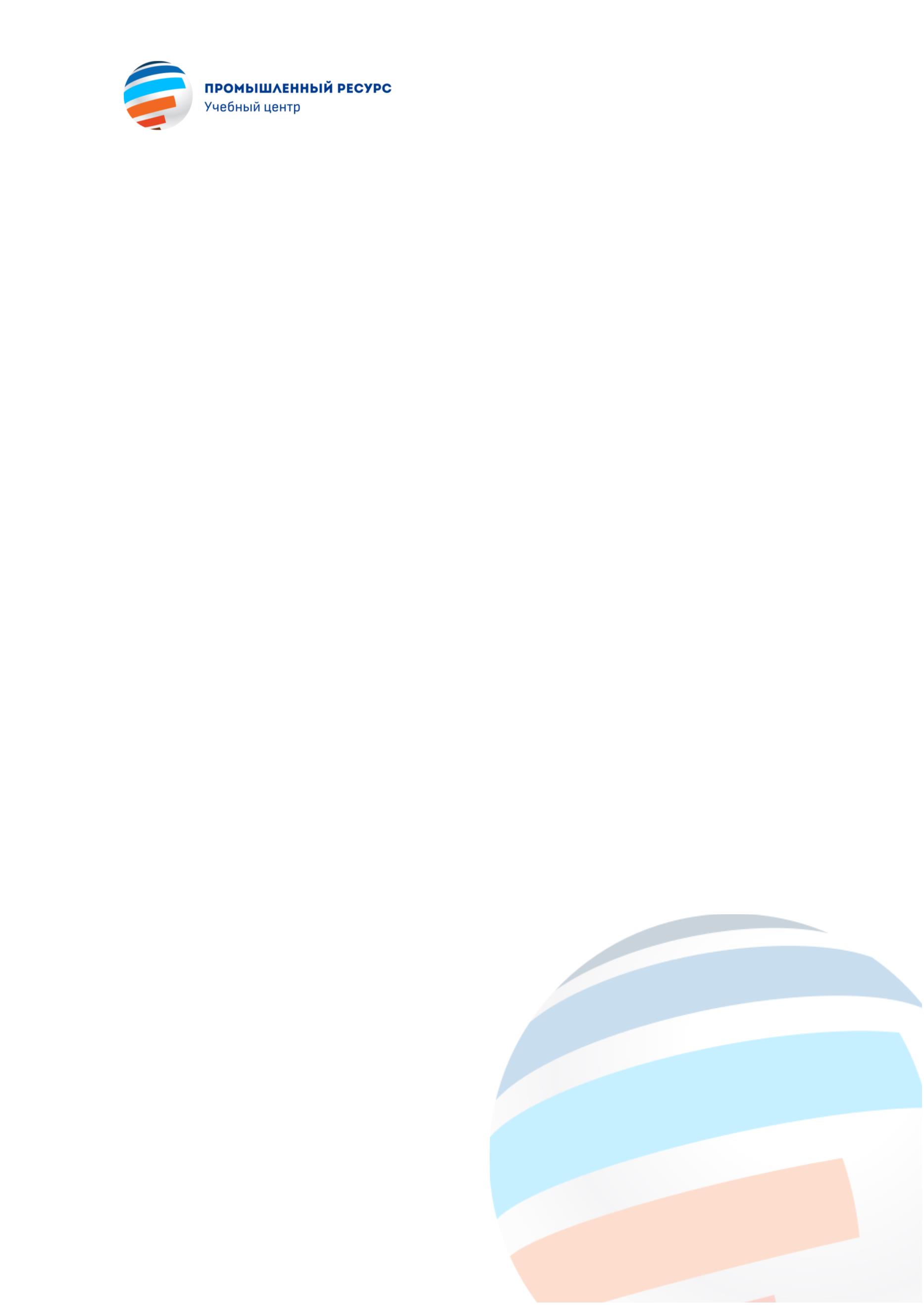 Сведения об организационно-правовой форме и наименовании юридического лицаСведения об организационно-правовой форме и наименовании юридического лицаПолное наименованиеОбщество с ограниченной ответственностью «ПРОМЫШЛЕННЫЙ РЕСУРС»Сокращенное наименованиеООО «ПРОМЫШЛЕННЫЙ РЕСУРС»Основной государственный регистрационный номер (ОГРН)1223100004522Индикационный номер (ИНН)3123487559Код причины постановки на учет (КПП)312301001Сведения о руководителях юридического лицаСведения о руководителях юридического лицаГенеральный директорПОТОРОПИНА ПОЛИНА АЛЕКСЕЕВНАСведения об адресе (месте нахождения) юридического лицаСведения об адресе (месте нахождения) юридического лицаЮридический адрес308029, БЕЛГОРОДСКАЯ ОБЛАСТЬ, С. БЕЛОВСКОЕ, ЦЕНТРАЛЬНАЯ УЛИЦА, 31/2Телефоны+7 922 08 08 298+7 922 588 80 70E-mailinfo@promresrf.ruБанковские реквизитыБанковские реквизитыБанкБЕЛГОРОДСКОЕ ОТДЕЛЕНИЕ N8592 ПАО СБЕРБАНКБик банка041403633Банковский счет в валюте РФ40702810607000021839Корреспондентский счет30101810100000000633ИНН банка7707083893КПП банка312302001Адрес банкаг. Белгород, просп. Гражданский, д. 52